Муниципальное бюджетное дошкольное образовательное учреждениедетский сад № 13 общеразвивающего видаКонспект тематического Дня Здоровья«Здоровье – это здорово!»Возраст детей 6-7 лет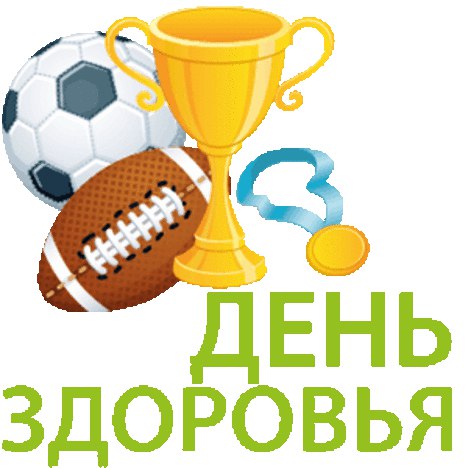                                                                      Провела:                     воспитатель                                                  Королева Юлия Владимировнаг.ЧеховЦель: формирование у детей представления о здоровье, как одном из главных ценностей жизни, воспитывая  привычку и потребность в здоровом образе жизни, вызывать интерес к спорту и  физическим упражнениям.Задачи: формирование двигательной активности детей.развитие знаний, умений и навыков, полученных ранее.создание условий для физического развития детей.воспитывать  любовь и интерес к здоровью, спорту.воспитывать у детей добрые и дружеские взаимоотношения.Утро:Беседа: «Мы здоровье укрепляем, что нам в этом помогает?»Цель: объяснить детям необходимость употреблять в пищу фрукты и овощи.Ход беседы:Воспитатель: Сегодня мы поговорим с вами об овощах. Обращает внимание на плакат. Есть ли от них польза нашему организму, и какая?
Дети: Они полезны для роста, там много витаминов. Они полезны для зубов. Их едят, чтобы не болеть…
Воспитатель: Правильно, мы с вами много говорили, читали о пользе витаминов в овощах и фруктах для нашего организма. Ребята, как нашему организму полезны витамины, содержащиеся в овощах, так и им для роста требуется питание, витамины. А вы знаете, чем подкармливают растения и как это делают?
Дети: Навозом, золой, удобрениями - поливают, посыпают, кладут в землю.
Воспитатель: Да, все это необходимо для роста растений. Но иногда человек кладет в землю слишком много этой подкормки и удобрений. Ребята, вспомните, иногда мама пересаливает еду, что тогда происходит? Меняется ли вкус блюда?
Дети: Оно становится невкусным, горьким, не хочется кушать…
Воспитатель: Вот и с овощами так же. Лишние удобрения откладываются в растениях, которые делают овощи для нас не полезными. Называются такие отложения - нитратами. Мы их не видим, но они коварны, как микробы. Вы знаете, что такое микробы?
Дети: Они бывают на грязных овощах и фруктах, на руках, от них может заболеть живот…
Воспитатель: А что нужно делать, чтобы микробы не попали в наш организм?
Дети: Мыть руки перед едой, мыть овощи и фрукты, не поднимать их с земли…
Воспитатель: Всё правильно, молодцы.                                   Дидактическая игра: «Узнай на вкус».Цель: развивать вкусовой анализатор, закрепить знания о фруктах, овощах, ягодах.Утренняя гимнастика: «Гном»Ходьба друг за другом на носочках, обычная ходьба, ходьба со сменой направления (меняется 3 раза). Построение в звенья.1. «Гном спит» - и. п.: лежа на боку. Свернуться калачиком. (6 р.)2. «Гном просыпается» - и. п.: то же. Вытянуть руки и ноги, вернуться в и. п. (7 р.)3. «Гном зевает» - и. п.: лежа на спине, руки вдоль туловища. Руки развести в стороны, широко раскрыть рот. (7 р.)4. «Гном переворачивается в постели» - и. п.: то же. Повороты с боку на бок. (7 р.)5. «Гном потягивается» - и. п.: сидя на коленях, руки на поясе. Движения руками вверх-вниз, вставая на колени (7 р.)6. «Гном умывается» - и. п.: стоя на коленях. Повороты вправо и влево, движения руками как бы «загребая воду» к лицу. (7 р.)7. «Гном вытирается» - и. п.: стоя, ноги на ширине плеч, руки на поясе. Полуприсяду, движения руками перед лицом вверх-вниз, как бы вытираясь полотенцем.(7-8 р.)8. «Гном идет завтракать» - и. п.: полуприсев, руки опущены вниз. Ходьба на месте с движениями рук. (6-7 р.)9. «Гном садится» - и. п.: стоя, руки на ширине плеч, руки согнуты выше колен. Приседания. (2 захода по 4 раза).10. «Гном прыгает» - и. п.: стоя, руки на поясе. Прыжки на двух ногах. (8 р.) Ходьба  с упражнением на восстановление дыхания.Привитие культурно-гигиенических навыков: « Чистое лицо и руки».Цель: Совершенствовать овладение КГН. Для чего мы моем руки? Как делать это правильно? Чем опасны грязные руки? Когда необходимо мыть руки?Игра: « Волшебный мешочек».Цель: расширения словарного запаса ребенка и развития мышления. Развивать внимание, память. Умение определять на ощупь предметы.Прогулка.Наблюдение за спортивным оборудованием игровых площадок.Цель: предложить детям назвать спортивное оборудование на площадке, как его использовать? Какие правила безопасности нужно помнить во время игр на спортивном оборудовании?Чтоб расти и закалятьсяНе по дням, а по часам,Физкультурой заниматься,Заниматься нужно нам! Воспитатель: А вы, знаете, что физкультурная площадка предназначается для специальных занятий и спортивных упражнений? Ребята, посмотрите, сколько на нашей площадке физкультурного оборудования. Всё оборудование окрашено в яркие разноцветные цвета. А скажите, вы знаете, как оно называется? Для чего используется?Дети: Для занятий спортом.Воспитатель: Лестница для лазания, мишени для метания, бревно для поддержки равновесия, баскетбольное  кольцо и волейбольная сетка.Лестница в запасе есть,
Преимуществ в ней не счесть.
Очень быстро и легко,
Поднимусь я высоко.Воспитатель: Всё, что находится на нашей площадке, очень помогает нам сохранять своё здоровье, заниматься спортом и играть.Подвижная игра: «Перевези лекарство»Цель: развивать бег, координацию движения.Ход игры: Дети  разбегаются по площадке на которой лежат фрукты и овощи,  по команде собирают те фрукты, в которых есть витамин  А,  и овощи с витамином В.  Всё собранное несут в корзины.II- я половина дня.Закаливающие процедуры: «Дорожка здоровья».Цель: укрепление здоровья детей.Спортивное развлечение: « Здоровым быть - здорово».Цель: Формирование двигательной активности детей, укрепление  физического  здоровья дошкольников, воспитание  коллективизма, доброты, создание праздничного настроения.(Дети заходят в зал под музыку и садятся на стульчики.)Ведущий: Сегодня День здоровья! Во всем мире люди показывают, как они заботятся о своем здоровье и привлекают других делать, как они. В этот день в нашем детском саду всегда проходят развлечения, посвященные этому празднику. И сейчас нас с вами ждет такое развлечение, где мы покажем, как можем заботиться о своем здоровье, какие мы ловкие, смелые, умелые.Несомненно, что здоровьеС детства надо укреплять.Физкультурой заниматься,Бегать прыгать и скакать.В наших соревнованиях примут участие две команды (команды под музыку строятся в центре зала).Воспитатель: Нашим, командам, нужно будет  показать, какие они быстрые, ловкие, смелые и  умелые.Задание 1.  «Кто быстрее докатит обруч до флажка».Ход игры: Играющие становятся друг за другом за стартовой чертой. На расстоянии 10—15 м от них расположены флажки (кегли). Первый ребенок в каждой колонне держит в руках обруч. По сигналу воспитателя «кати» дети с обручами в руках катят их по направлению к флажкам, подталкивая палочкой, обегают флажок, возвращаются в свои колонны и передают обручи и палочки следующим участникам эстафеты.                                                                  Как только игрок получит палочку, он сейчас же бежит к флажку, прокатывая палочкой обруч, и т. д. Игра заканчивается, когда стоявший в колонне последним выполнит задание. Выигрывает звено, которое быстрее закончит игру.Задание 2. «Бег в парах ».Ход игры: Командам предлагается парами добежать до флажка, не расцепляя руки и вернуться обратно. Побеждает та команда, которая быстрее выполнит задание.Задание для капитанов  «Отгадай загадку».Всю жизнь ходят вдогонку,А обогнать друг друга  не могут.                                      (ноги)Один говорит,Двое глядят,Двое слушают.             (язык, глаза, уши)Вот гора, а у горыДве глубокие норыВ этих норах воздух бродит.                          (нос)Если б не была его,Не сказал бы ни чего.                            (рот)В одной комнатушкеСоседи живут.Одни всё кусают,Другие жуют.                      (зубы)Задание 3. «Передал - садись!»Играющие делятся на несколько команд и строятся за общей линией старта в колонну по одному. Впереди каждой колонны лицом к ней на расстоянии 5 - 6 м становятся капитаны. Капитаны получают по мячу. По сигналу каждый капитан передает мяч первому игроку своей колонны. Поймав мяч, этот игрок возвращает его капитану и приседает. Капитан бросает мяч второму, затем третьему и последующим игрокам. Каждый из них, вернув мяч капитану, приседает. Получив мяч от последнего игрока своей колонны, капитан поднимает его вверх, а все игроки его команды вскакивают. Выигрывает команда, игроки которой быстрее выполнят задание.  Задание  4. «Прыжки на одной ноге».Ход игры. Игроку команды по сигналу нужно на одной ноге допрыгать до флажка и бегом вернуться к своей команде и передать эстафету.Безволие, неряшливость и лень-К заболеванию первая ступень.Гуляй на воздухе, не ешь ты перед сномА летом, спи, с распахнутым окном.Дружи с водой, купайся, обтирайся,Зимой и летом физкультурой занимайся.